REKOLEKCJE        WIELKOPOSTNE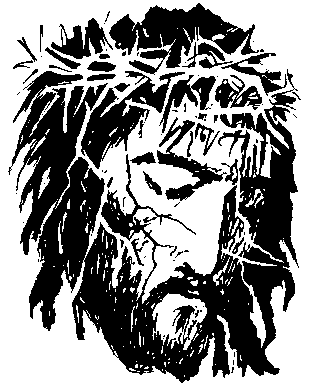      dla dzieci i młodzieżyŚroda 21.03.2018r.Czwartek 22.03.2018r.Piątek 23.03.2018r.Szkoła PodstawowaGimnazjum i VII klasa SzP8:30 wyjazd do Kamienia Pom. - Katedraok. 10:30 powrótposiłek10:40 powrót do domu8:30 wyjazd do Kamienia Pom. - Katedraok. 10:30 powrótposiłek10:40 powrót do domuSzkoła PodstawowaGimnazjum i VII klasa SzP8:15  spotkanie w szkole8:15 nauka rekolekcyjna w kościele9:15 nauka rekolekcyjna w kościele9:15 spotkanie w szkole10:10 posiłek10:10 posiłek10:20 powrót do domu10:20 powrót do domuSzkoła PodstawowaGimnazjum i VII klasa SzP8:15  spowiedź8:30 Msza Święta z nauką rekolekcyjną9:45 posiłekpowrót do domu8:15  spowiedź8:30 Msza Święta z nauką rekolekcyjną9:45 posiłekpowrót do domu